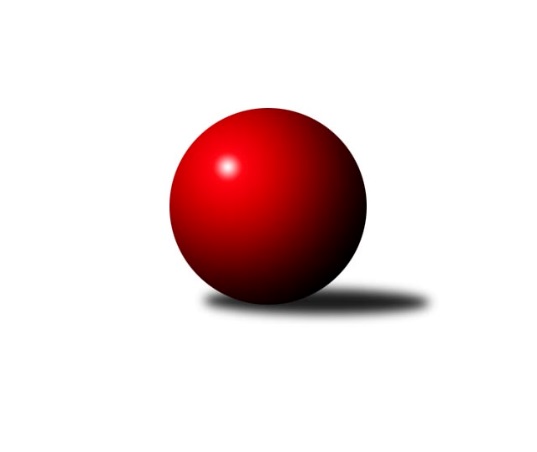 Č.3Ročník 2020/2021	22.9.2020Nejlepšího výkonu v tomto kole: 1676 dosáhlo družstvo: KK Minerva Opava ˝C˝Meziokresní přebor-Bruntál, Opava 2020/2021Výsledky 3. kolaSouhrnný přehled výsledků:TJ Opava ˝C˝	- KK Minerva Opava ˝B˝	6:4	1525:1517		21.9.TJ Kovohutě Břidličná ˝B˝	- TJ Horní Benešov ˝E˝	2:8	1555:1624		21.9.KK Minerva Opava ˝C˝	- TJ Jiskra Rýmařov ˝C˝	10:0	1676:1608		21.9.TJ Kovohutě Břidličná ˝C˝	- KS Moravský Beroun B	8:2	1518:1358		22.9.Tabulka družstev:	1.	TJ Opava ˝C˝	3	3	0	0	22 : 8 	 	 1525	6	2.	TJ Kovohutě Břidličná ˝C˝	3	2	0	1	18 : 12 	 	 1593	4	3.	TJ Jiskra Rýmařov ˝C˝	3	2	0	1	16 : 14 	 	 1667	4	4.	TJ Sokol Chvalíkovice ˝B˝	2	1	0	1	12 : 8 	 	 1645	2	5.	KK Minerva Opava ˝C˝	2	1	0	1	12 : 8 	 	 1615	2	6.	KK Minerva Opava ˝B˝	2	1	0	1	10 : 10 	 	 1623	2	7.	TJ Horní Benešov ˝E˝	3	1	0	2	14 : 16 	 	 1544	2	8.	KS Moravský Beroun B	3	1	0	2	10 : 20 	 	 1453	2	9.	TJ Kovohutě Břidličná ˝B˝	3	0	0	3	6 : 24 	 	 1499	0Podrobné výsledky kola:	 TJ Opava ˝C˝	1525	6:4	1517	KK Minerva Opava ˝B˝	Tomáš Polok	 	 178 	 187 		365 	 0:2 	 392 	 	200 	 192		Renáta Smijová	Vladislav Kobelár	 	 179 	 198 		377 	 0:2 	 400 	 	196 	 204		Karel Vágner	Jolana Rybová	 	 203 	 186 		389 	 2:0 	 351 	 	157 	 194		Tomáš Král	Vladimír Kozák	 	 199 	 195 		394 	 2:0 	 374 	 	182 	 192		Zdeněk Štohanzlrozhodčí: Nejlepší výkon utkání: 400 - Karel Vágner	 TJ Kovohutě Břidličná ˝B˝	1555	2:8	1624	TJ Horní Benešov ˝E˝	Leoš Řepka	 	 229 	 240 		469 	 2:0 	 378 	 	184 	 194		Roman Swaczyna	Luděk Häusler	 	 163 	 172 		335 	 0:2 	 410 	 	205 	 205		Petr Dankovič	Jaroslav Zelinka	 	 201 	 186 		387 	 0:2 	 410 	 	221 	 189		Miroslav Petřek st.	Josef Kočař	 	 179 	 185 		364 	 0:2 	 426 	 	214 	 212		Zdeněk Janákrozhodčí: Nejlepší výkon utkání: 469 - Leoš Řepka	 KK Minerva Opava ˝C˝	1676	10:0	1608	TJ Jiskra Rýmařov ˝C˝	Gabriela Beinhauerová	 	 212 	 211 		423 	 2:0 	 399 	 	192 	 207		Miroslav Langer	Matěj Pavlík *1	 	 206 	 201 		407 	 2:0 	 383 	 	174 	 209		Stanislav Lichnovský	Zuzana Šafránková	 	 212 	 216 		428 	 2:0 	 412 	 	183 	 229		Pavel Švan	Martin Chalupa	 	 198 	 220 		418 	 2:0 	 414 	 	210 	 204		Pavel Přikrylrozhodčí: střídání: *1 od 51. hodu Stanislav TrojákNejlepší výkon utkání: 428 - Zuzana Šafránková	 TJ Kovohutě Břidličná ˝C˝	1518	8:2	1358	KS Moravský Beroun B	Miroslav Smékal	 	 180 	 192 		372 	 2:0 	 280 	 	130 	 150		Lenka Doričáková	Jan Hroch	 	 155 	 127 		282 	 0:2 	 326 	 	169 	 157		Hana Zálešáková	Čestmír Řepka	 	 214 	 212 		426 	 2:0 	 396 	 	195 	 201		Miroslav Zálešák	Jiří Procházka	 	 222 	 216 		438 	 2:0 	 356 	 	168 	 188		Ivana Hajznerovározhodčí: Nejlepší výkon utkání: 438 - Jiří ProcházkaPořadí jednotlivců:	jméno hráče	družstvo	celkem	plné	dorážka	chyby	poměr kuž.	Maximum	1.	Zdeněk Janák 	TJ Horní Benešov ˝E˝	434.50	286.0	148.5	5.5	2/3	(443)	2.	Stanislav Lichnovský 	TJ Jiskra Rýmařov ˝C˝	427.33	292.0	135.3	5.7	3/3	(458)	3.	Gabriela Beinhauerová 	KK Minerva Opava ˝C˝	427.00	298.5	128.5	4.5	2/2	(431)	4.	Čestmír Řepka 	TJ Kovohutě Břidličná ˝C˝	426.75	303.0	123.8	9.8	2/2	(429)	5.	Jiří Procházka 	TJ Kovohutě Břidličná ˝C˝	422.75	298.0	124.8	9.5	2/2	(438)	6.	Pavel Švan 	TJ Jiskra Rýmařov ˝C˝	421.67	297.7	124.0	9.3	3/3	(427)	7.	Denis Vítek 	TJ Sokol Chvalíkovice ˝B˝	421.00	293.5	127.5	9.0	2/2	(450)	8.	Karel Vágner 	KK Minerva Opava ˝B˝	420.00	291.0	129.0	6.0	2/2	(440)	9.	David Beinhauer 	TJ Sokol Chvalíkovice ˝B˝	419.00	287.5	131.5	5.5	2/2	(431)	10.	Pavel Přikryl 	TJ Jiskra Rýmařov ˝C˝	418.67	286.7	132.0	7.0	3/3	(428)	11.	Leoš Řepka 	TJ Kovohutě Břidličná ˝B˝	415.75	288.3	127.5	7.0	2/2	(469)	12.	Renáta Smijová 	KK Minerva Opava ˝B˝	412.50	280.0	132.5	8.5	2/2	(433)	13.	Zdeněk Štohanzl 	KK Minerva Opava ˝B˝	409.00	293.5	115.5	10.0	2/2	(444)	14.	Dalibor Krejčiřík 	TJ Sokol Chvalíkovice ˝B˝	408.50	283.5	125.0	5.0	2/2	(429)	15.	Jaroslav Zelinka 	TJ Kovohutě Břidličná ˝B˝	407.75	294.5	113.3	11.0	2/2	(448)	16.	Zuzana Šafránková 	KK Minerva Opava ˝C˝	407.00	280.5	126.5	5.0	2/2	(428)	17.	Miroslav Zálešák 	KS Moravský Beroun B	403.00	278.0	125.0	8.5	2/3	(410)	18.	Miroslav Langer 	TJ Jiskra Rýmařov ˝C˝	399.67	284.3	115.3	13.7	3/3	(403)	19.	Jolana Rybová 	TJ Opava ˝C˝	399.25	286.3	113.0	7.3	2/2	(404)	20.	Marek Hrbáč 	TJ Sokol Chvalíkovice ˝B˝	396.50	285.0	111.5	11.0	2/2	(403)	21.	Miroslav Petřek  st.	TJ Horní Benešov ˝E˝	392.00	284.3	107.7	12.3	3/3	(410)	22.	Tomáš Polok 	TJ Opava ˝C˝	391.50	284.5	107.0	10.0	2/2	(405)	23.	Petr Dankovič 	TJ Horní Benešov ˝E˝	387.33	276.3	111.0	8.0	3/3	(410)	24.	Ladislav Stárek 	TJ Kovohutě Břidličná ˝C˝	386.50	270.5	116.0	11.5	2/2	(408)	25.	Miroslav Smékal 	TJ Kovohutě Břidličná ˝C˝	383.50	276.5	107.0	14.0	2/2	(395)	26.	Roman Swaczyna 	TJ Horní Benešov ˝E˝	381.67	274.0	107.7	10.3	3/3	(393)	27.	Tomáš Král 	KK Minerva Opava ˝B˝	381.00	262.0	119.0	10.0	2/2	(411)	28.	Daniel Herold 	KS Moravský Beroun B	374.50	272.5	102.0	6.0	2/3	(384)	29.	Josef Kočař 	TJ Kovohutě Břidličná ˝B˝	370.50	277.0	93.5	15.3	2/2	(422)	30.	Ivana Hajznerová 	KS Moravský Beroun B	355.50	258.5	97.0	7.5	2/3	(356)	31.	Hana Zálešáková 	KS Moravský Beroun B	333.50	260.0	73.5	10.0	2/3	(341)	32.	Luděk Häusler 	TJ Kovohutě Břidličná ˝B˝	304.75	228.0	76.8	21.5	2/2	(335)	33.	Lenka Doričáková 	KS Moravský Beroun B	296.50	237.0	59.5	26.5	2/3	(313)		Jiří Machala 	KS Moravský Beroun B	460.00	316.0	144.0	4.0	1/3	(460)		Martin Chalupa 	KK Minerva Opava ˝C˝	418.00	295.0	123.0	9.0	1/2	(418)		Ota Pidima 	TJ Kovohutě Břidličná ˝C˝	391.00	275.0	116.0	13.0	1/2	(391)		Vladislav Kobelár 	TJ Opava ˝C˝	388.50	270.5	118.0	6.5	1/2	(400)		Vladimír Kozák 	TJ Opava ˝C˝	388.50	282.5	106.0	3.5	1/2	(394)		Stanislav Troják 	KK Minerva Opava ˝C˝	378.00	255.0	123.0	10.0	1/2	(378)		Mária Machalová 	KS Moravský Beroun B	372.00	276.0	96.0	0.0	1/3	(372)		Roman Škrobánek 	TJ Opava ˝C˝	362.00	259.0	103.0	14.0	1/2	(362)		Matěj Pavlík 	KK Minerva Opava ˝C˝	358.00	266.0	92.0	20.0	1/2	(358)		Markéta Poloková 	TJ Opava ˝C˝	329.00	236.0	93.0	22.0	1/2	(329)		Jan Hroch 	TJ Kovohutě Břidličná ˝C˝	282.00	235.0	47.0	28.0	1/2	(282)		Hana Kopečná 	TJ Horní Benešov ˝E˝	279.00	200.0	79.0	28.0	1/3	(279)Sportovně technické informace:Starty náhradníků:registrační číslo	jméno a příjmení 	datum startu 	družstvo	číslo startu14992	Peter Dankovič	21.09.2020	TJ Horní Benešov ˝E˝	4x
Hráči dopsaní na soupisku:registrační číslo	jméno a příjmení 	datum startu 	družstvo	25680	Jan Hroch	22.09.2020	TJ Kovohutě Břidličná ˝C˝	Program dalšího kola:4. kolo28.9.2020	po	17:00	KK Minerva Opava ˝B˝ - TJ Kovohutě Břidličná ˝B˝	28.9.2020	po	17:00	KS Moravský Beroun B - KK Minerva Opava ˝C˝	28.9.2020	po	17:00	TJ Horní Benešov ˝E˝ - TJ Kovohutě Břidličná ˝C˝				-- volný los -- - TJ Jiskra Rýmařov ˝C˝	Nejlepší šestka kola - absolutněNejlepší šestka kola - absolutněNejlepší šestka kola - absolutněNejlepší šestka kola - absolutněNejlepší šestka kola - dle průměru kuželenNejlepší šestka kola - dle průměru kuželenNejlepší šestka kola - dle průměru kuželenNejlepší šestka kola - dle průměru kuželenNejlepší šestka kola - dle průměru kuželenPočetJménoNázev týmuVýkonPočetJménoNázev týmuPrůměr (%)Výkon1xLeoš ŘepkaBřidličná B4691xLeoš ŘepkaBřidličná B119.334691xJiří ProcházkaBřidličná C4381xJiří ProcházkaBřidličná C111.444381xZuzana ŠafránkováMinerva C4282xČestmír ŘepkaBřidličná C108.394262xZdeněk JanákHor.Beneš.E4262xZdeněk JanákHor.Beneš.E108.394262xČestmír ŘepkaBřidličná C4262xKarel VágnerMinerva B105.84002xGabriela BeinhauerováMinerva C4231xZuzana ŠafránkováMinerva C104.4428